ΜΕΡΑ 4Πες το γράμμα.             Ο ο  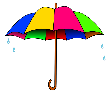 Δείξε ποιες εικόνες ξεκινούν από τη φωνούλα ο.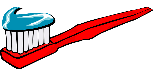 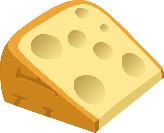 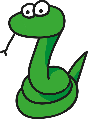 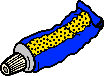 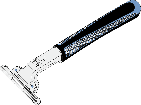 Αντίγραψε στο τετράδιό σου το γράμμα               Ο…………………………………………………………….               ο …………………………………………………………….            ΜΕΡΑ 5Πες το γράμμα.       Ε ε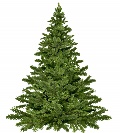 Δείξε ποιες εικόνες ξεκινούν από το γράμμα Ε ε.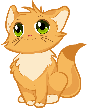 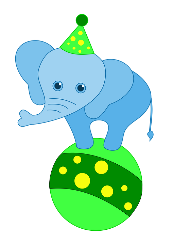 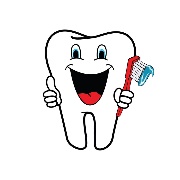 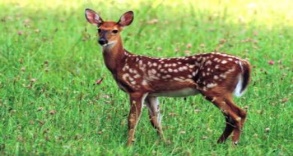 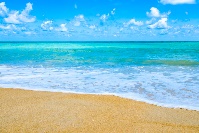 Αντίγραψε στο τετράδιό σου το γράμμα               Ε…………………………………………………………….               ε …………………………………………………………….ΜΑΘΗΜΑΤΙΚΑΠΡΟΒΛΗΜΑΤΑ ΠΡΟΣΘΕΣΗΣΈχω 5 μήλα και μου έδωσε η Κατερίνα και άλλα 3. Πόσα είναι όλα μαζί τα μήλα;                     Λύση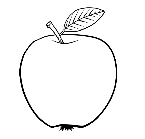 Απάντηση: Όλα μαζί είναι ……..Έχω 3 μπάλες και ο Βασίλης μου έδωσε άλλες 3 μπάλες. Πόσες είναι όλες οι μπάλες;                       Λύση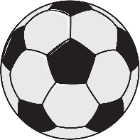 Απάντηση: Είναι ……..